Подготовить ребенка к школеРекомендации логопедародителям       Настоящая подготовка ребенка  к школе начинается за год, лучше за два до его поступления в учебное заведение.          Не перекладывайте свои обязанности на воспитателя или учителя первого класса! Для того, чтобы подготовить ребенка к школе, не обязательно иметь педагогическое образование!          Трудности в овладении  структурой слова  заключаются в том, что ребенок до пяти-шести лет слышит и воспринимает  слово, как единый звуковой комплекс, которым малыш овладевает в процессе слухоречевой памяти при восприятии бытовой, ситуативной речи.     Трудности в овладении ребенком звуковой структурой слова можно объяснить  тем, что некоторые дети к 5-6 годам ещё не владеют правильным произношением  всех звуков.      Неверное произношение сонорных, шипящих, свистящих, отсутствие твердых либо мягких звуков  или смешение глухих и звонких  звуков:    "д-т", "б-п", "з-с", "ф-в", "ж-ш", "г-к"   и других  вариантов смешения и замен звуков, близких по артикуляции, встречаются очень часто.     Учите ребенка схематично рисовать солнце, домик, дерево, человечка, елку, машину, траву и располагать их на листе бумаги прежде, чем приступить к обучению ребенка писать  буквы.     Большую роль необходимо отводить настольным играм, лото по классификации различных предметов обихода, транспорта, животных и т.д. Во время таких игр повышается активность ребенка,    он учится подчиняться дисциплине, плану игры.     Следующий необходимый навык -штриховка. Научите ребенка заштриховывать  карандашами раскраски.  Воспитание аккуратности при штриховки фигур приведет к свободному владению карандашом, что значительно облегчит обучение написанию прописных букв.     Ребенок с первых своих дней должен слышать красивую, четкую речь, не искажайте слова, говоря с ним.     Легче всего дети выделяют гласные звуки о, а, у. Четкое попеременное артикулирование гласных является и хорошей артикуляционной гимнастикой для мышц губ. Затем можно перейти к утрированному  произношению звуков  М-П-Б,  Н-Д-Т.Первая группа звуков закрепляет силу мышц губ, вторая – мышц кончика языка. Делать это надо эпизодически, во время игр.      В это же время ребенка можно обучать делению слов на слоги при помощи хлопков в ладоши. Ребенок от вас узнает, что такое "звук", "гласный звук", "согласный звук", "твердый, мягкий звук"...      Ребенок учится читать. Можно сшить или купить  ему "кассу" букв с кармашками, в которых красным карандашом написаны гласные, другими цветными карандашами написаны звонкие и глухие согласные звуки, и ребенок сможет     сложить слова: папа, мама,  своё имя  и другие.     Особое внимание следует уделить умению малыша пересказать любимую сказку или рассказ,  с обязательным умением употреблять имена героев фильма или сказки.      Ребенок вслушивается в вопросы:  «Кто? Что делает?».  Слышит предлоги и обозначает их буквами при складывании легких фраз.      В 5-6 лет ребенок способен воспринимать  геометрические фигуры (треугольник, квадрат, овал, круг),  знак равенства (как две одинаковые черточки), ему можно показать, написание цифр в пределах десяти, ребенка можно обучить элементарным словам "прибавить",  "отнять", "получится",  решать легкие задачи на вычитание и сложение на знакомых  предметах.ПАМЯТКА РОДИТЕЛЯМРекомендации логопедаТЕМА:ПОДГОТОВКАДОШКОЛЬНИКОВКШКОЛЕ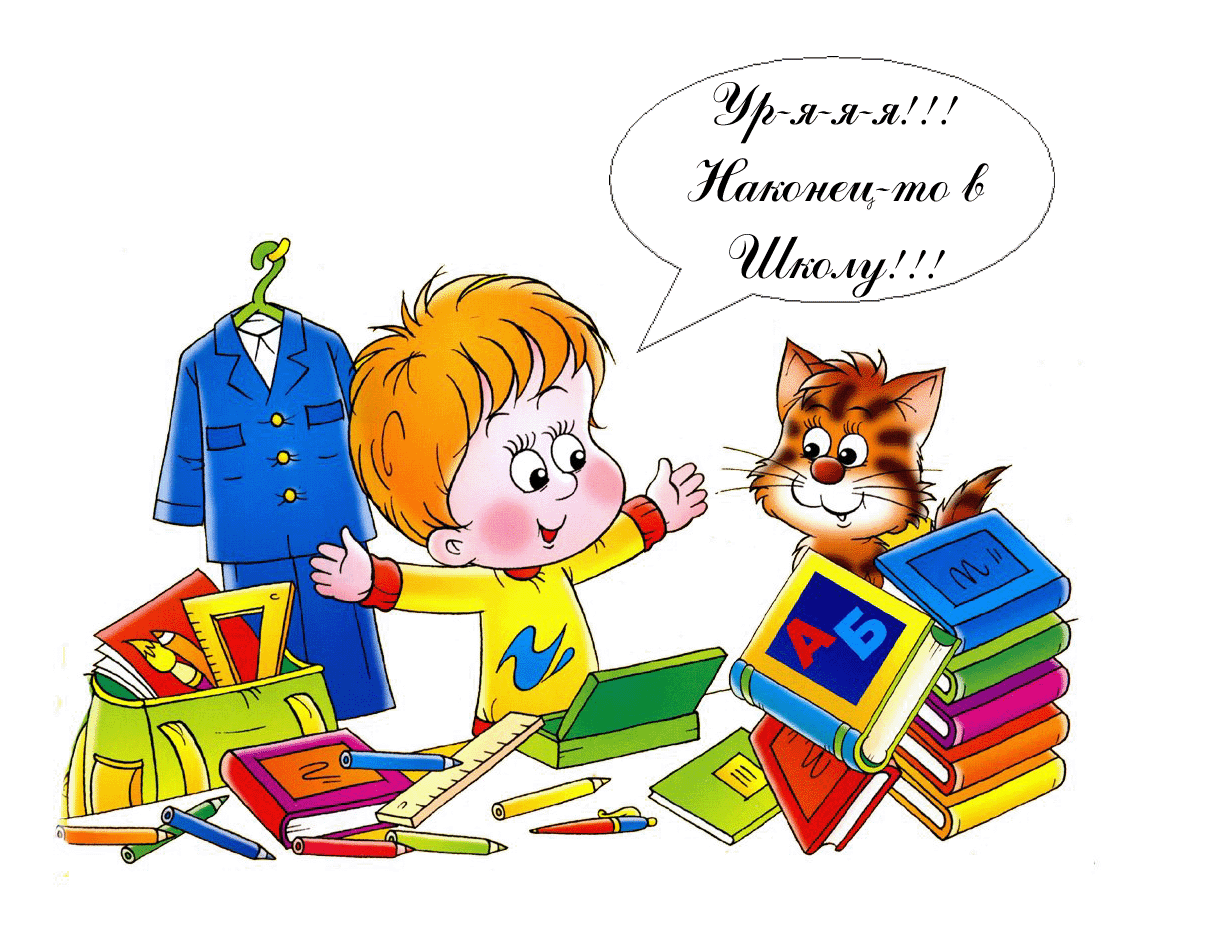       Постепенно приучайте ребенка к порядку: свои игрушки малыш должен убирать вместе с вами, а потом – сам.      Следите за правильной посадкой ребенка за столом, если стол высок и неудобен  для него, можно на стул подложить  книги или    подушки.     Рекомендуем проверить остроту слуха и зрения у ребенка за 1 год до его поступления в школу.       Для развития мелкой моторики рекомендуем следующие виды упражнений: расстегивание и застегивание пуговиц; развязывание и завязывание узелков; завязывание и развязывание лент, шнуровок; плетение закладок, ковриков из ниток.      Вы для своего ребенка – самый лучший друг. Находите малейшие поводы, чтобы похвалить своего будущего первоклассника, терпеливо, день за днем помогайте ему преодолевать ошибки! 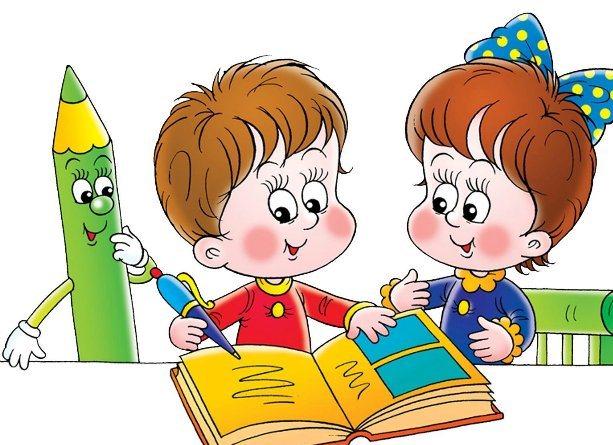 